JELENTKEZÉSI LAP„Közlekedésfejlesztés Magyarországon II/1”címűKONFERENCIÁRAés a266/2013 (VII.11.) Korm. rendelet szerinti szakmai képzésre CE PlazaNév: 	Szül.név: Születési hely, idő: 	anyja neve: Kamarai/nyilvántartási szám (pl.: 13-12345):	 , Telefon: 	 E-mail: Költségviselő neve: Címe: Költségviselő adószáma: A konferencia és továbbképzés helyszíne: 8600 Siófok, Somogyi u. 18/b. (CE Hotel)	Időpontja: 2024.05.08.-10.	                                            Jelentkezési határidő: 2024.04.30.Jelentkezési lehetőségek:Fizetés módja: 	átutalás (közlemény rovatban kérjük feltüntetni a résztvevő nevét)A jelentkezések regisztrációját követően a szálloda díjbekérőt állít ki és küld ki a részvételi díj összegéről, melynek kiegyenlítését követően küldik a számlát.CE Family Hotel Kft. K&H Bank 10405004-50526788-51711000 A konferencián bárki (nemcsak kamarai tag) részt vehet.Résztvevői nyilatkozat:Tudomásul veszem, hogy ha a jelentkező (vagy helyette más) nem vesz részt a konferencián, és azt az érkezés előtt legkésőbb 14 nappal nem jelzik, a befizetett összeg nem igényelhető vissza.A jelentkezési lap visszaküldhető e-mailen: judit.romhanyi@cehotels.hu vagy szobafoglalas@ceplazahotel.hu címreKelt:, 2024..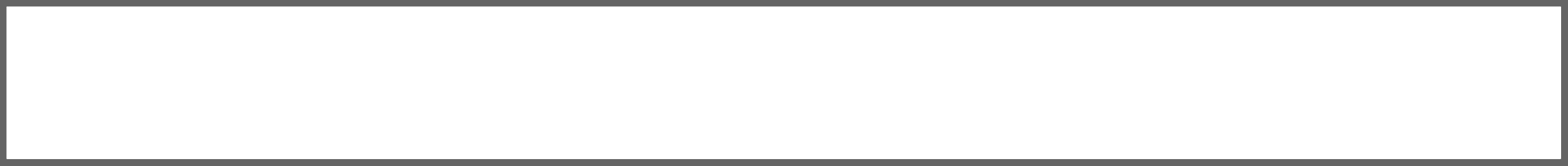   Jelentkező aláírása
NévKamarai szám2024.2024.2024.2024.2024.2024.2024.2024.Egyéb****
NévKamarai számmájus 8.május 8.május 8.május 9.május 9.május 9.május 10.május 10.Egyéb****
NévKamarai szám       Konferencia       Konferencia       KonferenciaKonferenciaKonferenciaKonferenciaKonferenciaKonferenciaEgyéb****
NévKamarai szám****************Egyéb*****Konferencia részvétel: napközbeni ellátással, ebéddel, de szállás nélkül** Konferenciaszállás: adott napra szállás kétszemélyes szobában, teljes ellátással*** Szakmai továbbképzés (ebéd nélkül) 21.000.- Ft + ÁFA**** egy ágyas elhelyezés*Konferencia részvétel: napközbeni ellátással, ebéddel, de szállás nélkül** Konferenciaszállás: adott napra szállás kétszemélyes szobában, teljes ellátással*** Szakmai továbbképzés (ebéd nélkül) 21.000.- Ft + ÁFA**** egy ágyas elhelyezés*Konferencia részvétel: napközbeni ellátással, ebéddel, de szállás nélkül** Konferenciaszállás: adott napra szállás kétszemélyes szobában, teljes ellátással*** Szakmai továbbképzés (ebéd nélkül) 21.000.- Ft + ÁFA**** egy ágyas elhelyezés*Konferencia részvétel: napközbeni ellátással, ebéddel, de szállás nélkül** Konferenciaszállás: adott napra szállás kétszemélyes szobában, teljes ellátással*** Szakmai továbbképzés (ebéd nélkül) 21.000.- Ft + ÁFA**** egy ágyas elhelyezés*Konferencia részvétel: napközbeni ellátással, ebéddel, de szállás nélkül** Konferenciaszállás: adott napra szállás kétszemélyes szobában, teljes ellátással*** Szakmai továbbképzés (ebéd nélkül) 21.000.- Ft + ÁFA**** egy ágyas elhelyezés*Konferencia részvétel: napközbeni ellátással, ebéddel, de szállás nélkül** Konferenciaszállás: adott napra szállás kétszemélyes szobában, teljes ellátással*** Szakmai továbbképzés (ebéd nélkül) 21.000.- Ft + ÁFA**** egy ágyas elhelyezés*Konferencia részvétel: napközbeni ellátással, ebéddel, de szállás nélkül** Konferenciaszállás: adott napra szállás kétszemélyes szobában, teljes ellátással*** Szakmai továbbképzés (ebéd nélkül) 21.000.- Ft + ÁFA**** egy ágyas elhelyezés*Konferencia részvétel: napközbeni ellátással, ebéddel, de szállás nélkül** Konferenciaszállás: adott napra szállás kétszemélyes szobában, teljes ellátással*** Szakmai továbbképzés (ebéd nélkül) 21.000.- Ft + ÁFA**** egy ágyas elhelyezés*Konferencia részvétel: napközbeni ellátással, ebéddel, de szállás nélkül** Konferenciaszállás: adott napra szállás kétszemélyes szobában, teljes ellátással*** Szakmai továbbképzés (ebéd nélkül) 21.000.- Ft + ÁFA**** egy ágyas elhelyezés*Konferencia részvétel: napközbeni ellátással, ebéddel, de szállás nélkül** Konferenciaszállás: adott napra szállás kétszemélyes szobában, teljes ellátással*** Szakmai továbbképzés (ebéd nélkül) 21.000.- Ft + ÁFA**** egy ágyas elhelyezés*Konferencia részvétel: napközbeni ellátással, ebéddel, de szállás nélkül** Konferenciaszállás: adott napra szállás kétszemélyes szobában, teljes ellátással*** Szakmai továbbképzés (ebéd nélkül) 21.000.- Ft + ÁFA**** egy ágyas elhelyezés